Выучите вместе с детьми:«Праздник урожая»Осень скверы украшает
Разноцветною листвой.
Осень кормит урожаем
Птиц, зверей и нас с тобой.
И в садах, и в огороде,
И в лесу, и у воды,
Приготовила природа
Всевозможные плоды.Т. БоковаРаботаем в соответствии с законодательством вместе:«В соответствии со статьей 63 «Семейного Кодекса Российской Федерации», статьей 44 Федерального закона «Об образовании в Российской Федерации» Родитель несет ответственность за воспитание и развитие своих детей, обязан заботиться о здоровье, физическом, психологическом, духовном и нравственном развитии своих детей».Договор «Об образовании» между МБДОУ№27 и родителями«Родители (законные представители) несовершеннолетних обучающихся имеют преимущественное право на обучение и воспитание детей перед всеми другими лицами. Они обязаны заложить основы физического, нравственного и интеллектуального развития личности ребенка».П.1, Статья 44 Федерального закона «Об образовании в Российской Федерации"Плодотворного сотрудничества!МУНИЦИПАЛЬНОЕ БЮДЖЕТНОЕ ДОШКОЛЬНОЕ ОБРАЗОВАТЕЛЬНОЕ УЧРЕЖДЕНИЕ«Детский сад общеразвивающего вида №27»ПАМЯТКА ДЛЯ РОДИТЕЛЕЙпо образовательной теме«Урожай»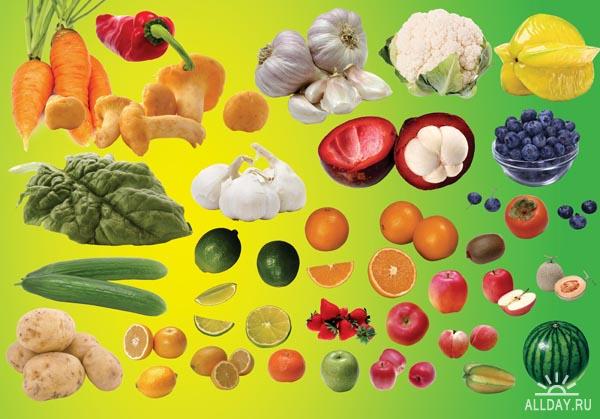 Составила:Лаврентьева М.И.,воспитательгруппы №43-4 годаСентябрьУважаемые родители, мы предлагаем Вам  игровые заданияпо теме «Урожай»,которые вы можете выполнить с детьми дома.Чем можно заняться с ребенком дома:- расскажите ребенку о том, как  осенью собирают урожай. Пусть он назовет овощи  и фрукты, какие узнает на картинке;- поиграйте с ребенком в игру: «Какой? Какая? Какие?» Например: морковь оранжевая, вкусная, полезная; чеснок горький, полезный; помидор сочный;- предложите «Разобрать урожай» в  корзину для овощей и в блюдо для фруктов;-устройте с малышом «Праздник урожая». Помойте  плоды, которые у вас есть дома. Помидор, огурец, свеклу, морковь, лук. Разыграйте сценку, как будто бы они все пришли на праздник урожая. Сценарий  придумайте заранее;- почитайте ребенку стихи про урожай.  Например:
«Праздник урожая»
Осень скверы украшает
Разноцветною листвой.
Осень кормит урожаем
Птиц, зверей и нас с тобой.
И в садах, и в огороде,
И в лесу, и у воды,
Приготовила природа
Всевозможные плоды. 
На полях идёт уборка -
Собирают люди хлеб.
Тащит мышка зёрна в норку,
Чтобы был зимой обед.
Сушат белочки коренья,
Запасают пчёлы мёд.
Варит бабушка варенье,
В погреб яблоки кладёт.
Уродился урожай -
Собирай дары природы!
В холод, в стужу, в непогоду
Пригодится урожай!
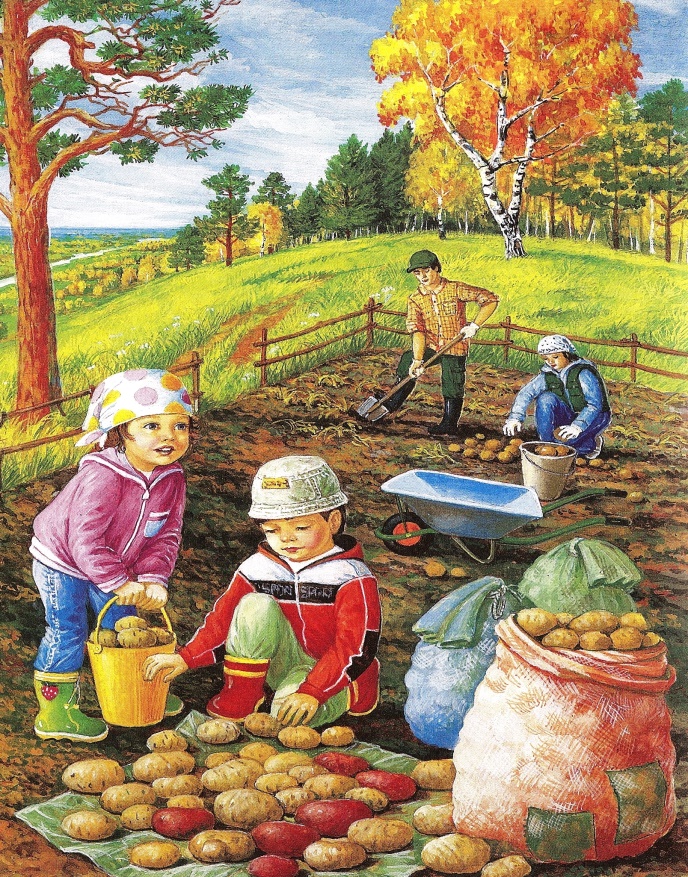 